Руководителям образовательных организаций Координаторам деятельности по родительскому образованию                 в образовательных организацияхСпециалистам образовательных организаций                                  Информационное письмоУважаемые коллеги!Информируем вас о том, что Краевой ресурсный центр по родительскому просвещению приглашает родителей и специалистов образовательных организаций принять участие в дистанционных образовательных курсах по вопросам воспитания и развития детей:Дистанционный образовательный курс представляет собой образовательную площадку по актуальным темам семейного воспитания в формате видео-лекций, педагогических методических материалов и подсказок для специалистов и родителей, практикоориентированных заданий и выполнения тестов на самопроверку и рефлексию своих знаний о воспитании и развитии детей. Участие только в дистанционном формате на сайте дистанционного обучения АНО «Институт поддержки семейного воспитания» https://ipsvdo.ru/. Родитель выбирает дистанционный курс в соответствии со своими образовательными запросами (Инструкция для регистрации и прохождения курсов прилагается)Рекомендуем воспитателям,  классным руководителям, психологам и социальным педагогам подключать к участию коллективы родителей классов с дальнейшим обсуждением в рамках родительских собраний и консультаций. Сроки обучения в рамках дистанционных курсов –  с 1 по 15 декабря   2020 годаПо итогам прохождения курса каждому участнику будет выдан электронный сертификат с указанием темы и количества пройденных часов (только после выполнения всех тестовых заданий)Родителям прохождение курсов поможет:Повысить свою родительскую компетентность на основе педагогических «подсказок» от профессионаловПедагогам данные курсы помогут:получить методическую помощь от профессионалов в организации родительского образования в своей практической деятельности с семьямиУважаемые педагоги, кто уже проходил курсы на сайте дистанционного обучения, просим оказать помощь родителям в регистрации на сайте.Темы курсов для родителей (декабрь 2020 г):С уважением,руководитель Краевого ресурсного центра по родительскому образованию, к.пед.н., доцент,декан факультета правового и социально-педагогического образования ПГГПУ                     В.В. Коробкова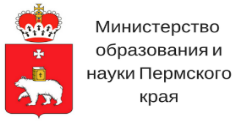 Министерство образования и науки Пермского краяАНО «Институт поддержки семейного воспитания»Краевой ресурсный центр по родительскому образованию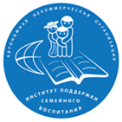 +79024711249, resurs_family@mail.ru, https://anoipsv.ru/, https://ipsvdo.ru/+79024711249, resurs_family@mail.ru, https://anoipsv.ru/, https://ipsvdo.ru/+79024711249, resurs_family@mail.ru, https://anoipsv.ru/, https://ipsvdo.ru/Название  курсаКраткая аннотация1. «Как помочь ребенку адаптироваться к детскому саду. Родителям о кризисе 3-лет».Для родителей детей 2-4 летКурс поможет поразмышлять родителям и специалистам: 1. В чем сущность кризиса 3 лет.2.Как помочь ребенку адаптироваться в детском саду3.Как развивать ребенка в условиях семейного воспитания4.Как семейные традиции и супружеские отношения влияют на воспитание ребенкаи др.На основе х/ф «Прощай Кристофер Робин»  участники курсов рассмотрят модели родительского отношения к ребенку в семье2. Родителям первоклассников.«Адаптация ребенка к школе»Для родителейПодготовительных групп ДОО и родителей первоклассниковВ курсе представлены темы для обсуждения: 1. Особенности возрастного развития ребенка 7-лет.2. Как подобрать дополнительные занятия для ребенка3.Как увлечь детей чтением4.Как делать уроки с ребенком дома5.Как  сформировать дружный родительский коллектив и проявлять родительскую инициативу в школеНа основе х/ф «Звездочки на Земле» участники курсов рассмотрят эффективные подходы к детям, имеющим трудности в обучении.3. Родителям пятиклассников «Адаптация ребенка к средней школе».Для родителей 4-5классов СОШКурс поможет найти ответы на вопросы родителей:В чем особенности предподросткового возрастаКак помочь адаптироваться в средней школеКак понять мотивы поведения ребенка и найти подход к дисциплине без наказанийКак не допустить уход ребенка в виртуальный мир?Как выстраивать воспитательную работу с подростками, вовлекая их в социально-значимую деятельностьНа основе х/ф   «Чудо» участники курсов  рассмотрят  вопросы  инклюзивного образования и проблем буллинга в подростковой среде.  4. Родителям учащихся 9-х классов. «Как эффективно сотрудничать со старшим подростком» Для родителей детей 13-15 летВ курсе представлены лекции и материалы для обсуждения по следующим актуальным проблемам развития и воспитания старших подростков: Как воспитывать современных подростков в изменяющемся мире?Каковы эффективные родительские роли поддержки ребенка в сложной, для него ситуации?Как выбрать профессию ребенку?Что важно знать родителям при подготовке детей к экзаменам?Как пережить первую влюбленность и ранний сексуальный опыт подростков7Что делать, если не нравятся друзья и перемены с внешностью ребенка?Как научить подростка говорить «нет» деструктивным предложениям сверстников На основе х/ф «Розыгрыш» участники курсов рассмотрят вопросы девиаций в подростковой среде и способы установления конструктивного общения с подростком.